Who told you about us? Let us know and get 10% off your first purchase or repair.__________________________________________(name of referrer)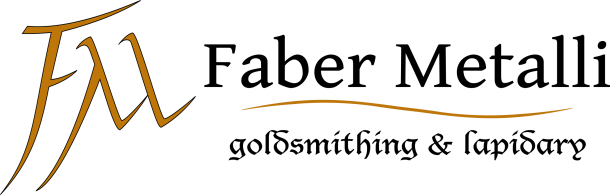 109 Main Street East | Sleepy Eye, MN 56085 | 507-794-2002Who told you about us? Let us know and get 10% off your first purchase or repair.__________________________________________(name of referrer)109 Main Street East | Sleepy Eye, MN 56085 | 507-794-2002Who told you about us? Let us know and get 10% off your first purchase or repair.__________________________________________(name of referrer)109 Main Street East | Sleepy Eye, MN 56085 | 507-794-2002Who told you about us? Let us know and get 10% off your first purchase or repair.__________________________________________(name of referrer)109 Main Street East | Sleepy Eye, MN 56085 | 507-794-2002Who told you about us? Let us know and get 10% off your first purchase or repair.__________________________________________(name of referrer)109 Main Street East | Sleepy Eye, MN 56085 | 507-794-2002Who told you about us? Let us know and get 10% off your first purchase or repair.__________________________________________(name of referrer)109 Main Street East | Sleepy Eye, MN 56085 | 507-794-2002